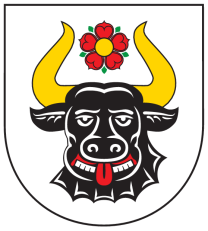 Gmina ZwierzynNasz Znak: ZP.7021.1.2.2018                                                       Zwierzyn, dnia 3.01.2018r.Zaproszenie do składania ofertZamawiającyGmina Zwierzynul. Wojska Polskiego 866-542 ZwierzynNip:	5991008091Telefon: 	95 761 75 80Fax: 		95 761 71 05Osoba upoważniona do kontaktów: Mateusz Ostapiuke-mail:	zamówienia_publiczne@zwierzyn.plstrona WWW: 	www.bip.wrota.lubuskie.pl/ugzwierzyn			www.zwierzyn.plNazwa zadania: Doradztwo techniczne dotyczące zadań związanych z budową przydomowych oczyszczalni ścieków lub wymiany zbiorników bezodpływowych na terenie Gminy Zwierzyn Opis przedmiotu zamówienia:Doradztwo techniczne dotyczące zadań związanych z budową przydomowych oczyszczalni ścieków lub wymiany zbiorników bezodpływowych na terenie Gminy Zwierzyn . Pomoc przy realizacji Uchwały Rady Gminy Zwierzyn nr XXXVIII/201/2018 z dnia 31 stycznia 2018 rok (dostępna na stronie: http://bip.wrota.lubuskie.pl/ugzwierzyn/system/obj/2187_XXXVIII.201.2018.pdf)Szczegółowy opis przedmiotu zamówienia:1) pomoc w przygotowaniu  i wykonaniu folderów informacyjnych o wdrażanymna terenie Gminy programie budowy przydomowych oczyszczalni ściekówlub wymiany zbiorników bezodpływowych,2) pomoc w zorganizowaniu konsultacji społecznych dot. Wdrożenia programu budowy oczyszczalni przydomowych lub wymiany zbiorników bezodpływowych,m.in. celem wyjaśnienia mieszkańcom sposobu rozwiązania gospodarki ściekowejna terenie poszczególnych miejscowości gminnych, 3) pomoc w wyborze biura projektowego specjalizującego się w projektowaniu przydomowych oczyszczalni ścieków i doborze zbiorników bezodpływowych,4) dokonanie doboru odpowiedniej przydomowej oczyszczalni ścieków w zależności od ilości obsługiwanych mieszkańców, powierzchni działki, warunków gruntowo-wodnych oraz oczekiwań eksploatatora, z uwzględnieniem konkretnej lokalizacji na terenie działki,5) pomoc w uzyskaniu egzemplarzy mapy i podpisu właściciela nieruchomości z adnotacją, że akceptuje planowaną lokalizację,6) pomoc w znalezieniu wykonawcy który wykona badania geologiczne w miejscu lokalizacji przydomowej oczyszczalni ścieków celem określenie warunków gruntowo-wodnych,7) pomoc w wypełnieniu w imieniu Wnioskodawcy wniosku zgłoszenia robót budowlanych,8) pomoc w zestawieniu kosztów materiałów potrzebnych do budowy oczyszczalni przydomowej z regionu Gminy Zwierzyn,9) zapewnienia budowy oczyszczalni pokazowej,10) pomoc podczas odbioru technicznego każdego obiektu.11) praca nad zestawieniem kosztów materiałów potrzebnych do wymiany zbiornika bezodpływowego.Szacuje się iż Gmina Zwierzyn w roku 2018 dofinansuje około 3 przydomowych ogrodowych oczyszczalni ścieków  oraz wyremontuje około 10 zbiorników bezodpływowych. Termin wykonania zamówienia:Od dnia podpisania umowy do 31.12.2018rtermin złożenia oferty:Ofertę  należy złożyć w terminie do dnia 28.02.2018 do godz. 10.00Oferta otrzymana przez Zamawiającego po terminie  podanym powyżej  zostanie Oferentowi zwrócona  bez otwierania.Wykonawca umieści ofertę w kopercie opatrzonej firmą i adresem wykonawcy oraz napisem:    Urząd Gminy Zwierzyn,ul. Wojska Polskiego 8, 66-542 ZwierzynDoradztwo techniczne dotyczące zadań związanych z budową przydomowych oczyszczalni ścieków lub wymiany zbiorników bezodpływowych na terenie Gminy Zwierzyn Miejsce otwarcia ofert:w siedzibie zamawiającegoUrząd Gminy Zwierzyn, ul. Wojska Polskiego 8, 66-542 Zwierzyn, pokój nr 15, dnia 28.02.2018 godz. 10:15Miejsce złożenia ofert:Urząd Gminy Zwierzynul. Wojska Polskiego 866-542 ZwierzynSekretariat – pokój nr 11Wymagana zawartość oferty: Oferent składając ofertę zobowiązany jest złożyć następujące dokumenty: (formularz oferty, oświadczenie)Warunki udziału w postępowaniu:W zamówieniu mogą brać udział wykonawcy którzy spełniają następujące warunki:posiadają odpowiednie usprawnienia do wykonywania określonej działalności tj. posiadają uprawnienia do nadzorowania lub projektowania w branży sanitarnejZałączniki: (jeżeli dotyczy)Zał. 1. Formularz OfertyZał. 2. Oświadczenie o spełnieniu warunkówZałącznik nr 1 Wzór oferty............................................................                                                             miejscowość, datapieczęć firmowa WykonawcyFORMULARZ OFERTOWY WYKONAWCYDane dotyczące wykonawcyNazwa ..............................................................................................Siedziba ............................................................................................Nr telefonu/faks .................................................................................nr NIP .............................................................................................nr REGON ……………………………………………………………………………………………………E-mail ........................................................................................Dane dotyczące ZamawiającegoGmina Zwierzynul. Wojska Polskiego 8 66-542 ZwierzynZobowiązania WykonawcyZobowiązuje się do wykonania zadania pod nazwą:Doradztwo techniczne dotyczące zadań związanych z budową przydomowych oczyszczalni ścieków lub wymiany zbiorników bezodpływowych na terenie Gminy Zwierzyn Kwota ryczałtowa za wykonanie zamówienia ……………………………………. netto + podatek Vat (….%) w wysokości ………………………..Kwota brutto: ………………………………………………………Słownie : (…………………………………………………………………………)Uważam się za związanego niniejszą ofertą przez okres 7 dni, od upływu terminu do składania ofert.Oświadczam, iż zapoznałem się z regulaminem udzielania zamówień poniżej 30 000 euro, dostępnego na stronie internetowej: www.bip.wrota.lubuskie.pl/ugzwierzyn____________________________________(imię i nazwisko Wykonawcy)Załącznik nr 2 Wzór ofertyOświadczenie o spełnianiu warunków udziału w postępowaniuPrzystępując do udziału w postępowaniu o udzielenie zamówienia naDoradztwo techniczne dotyczące zadań związanych z budową przydomowych oczyszczalni ścieków lub wymiany zbiorników bezodpływowych na terenie Gminy Zwierzyn oświadczam, iż spełniam warunki sformułowane przez Zamawiającego dotyczące:posiadanych kwalifikacji,wiedzy i doświadczenia.………………….……..…………………………………………………………….                          (data; imię i nazwisko podpis    uprawnionego przedstawiciela Wykonawcy)